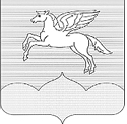 АДМИНИСТРАЦИЯ                                                                                               ГОРОДСКОГО ПОСЕЛЕНИЯ «ПУШКИНОГОРЬЕ»                                    ПУШКИНОГОРСКОГО РАЙОНА ПСКОВСКОЙ ОБЛАСТИПОСТАНОВЛЕНИЕ  30.06.2014 г. № 55О внесении изменений и дополнений  в Постановление от 18.04.2013г. № 34 «О создании и организации деятельности                                                              муниципальной пожарной охраны, порядок                                                     взаимоотношений муниципальной пожарной                                                  охраны с другими видами пожарной охраны на                                                  территории городского поселения «Пушкиногорье» В соответствии с Законом Псковской области от 04.04.2014 №1373-ОЗ «О внесении изменений в Закон Псковской области «О добровольной пожарной охране в Псковской области»  и внесением изменений в Закон Псковской области от 06.10.2011  №1103-ОЗ «О добровольной охране в Псковской области» Администрация городского поселения «Пушкиногорье»ПОСТАНОВЛЯЕТ:         1. Внести изменение в «Положение о создании и организации деятельности муниципальной пожарной охраны, порядке ее взаимоотношений с другими видами пожарной охраны на территории городского поселения     «Пушкиногорье», утверждённое постановлением Администрации городского поселения  №34 от  18.04.2013
         1.1. В пункте 7 раздела 6  слова  «программой первоначальной подготовки муниципальных пожарных»,  заменить на слова «соответствующей программой профессионального обучения добровольных пожарных».         2.Настоящее Постановление вступает в силу со дня его официального обнародования.Глава Администрации                                                                                              городского поселения                                                                                             «Пушкиногорье»                                                                                 Н. В. Иванов